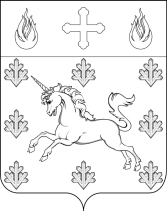 СОВЕТ ДЕПУТАТОВ ПОСЕЛЕНИЯ СОСЕНСКОЕ РЕШЕНИЕ20 августа 2020 года № 44/15Об участии депутатов Совета депутатов поселения Сосенское в работе комиссий, осуществляющих открытие работ и приемку оказанных услуг и (или) выполненных работ по капитальному ремонту общего имущества в многоквартирных домах, проведение которого обеспечивает Фонд капитального ремонта многоквартирных домов города МосквыВ соответствии с Постановлением Правительства Москвы от 25.02.2016 № 57-ПП «Об утверждении Порядка реализации органами местного самоуправления внутригородских муниципальных образований в городе Москве отдельного полномочия города Москвы по участию в работе комиссий, осуществляющих открытие работ и приемку оказанных услуг и (или) выполненных работ по капитальному ремонту общего имущества в многоквартирных домах», Решением Совета депутатов поселения Сосенское от 21 декабря 2017 года № 81/9 «Об утверждении Регламента реализации отдельных полномочий города Москвы в сфере организации и проведения капитального ремонта общего имущества в многоквартирных домах в рамках реализации региональной программы капитального ремонта общего имущества в многоквартирных домах на территории города Москвы»,Совет депутатов поселения Сосенское решил:1. Определить закрепление депутатов Совета депутатов поселения Сосенское для участия в работе комиссий, осуществляющих открытие работ и приемку оказанных услуг и (или) выполненных работ по капитальному ремонту общего имущества в многоквартирных домах, проведение которого обеспечивает Фонд капитального ремонта многоквартирных домов города Москвы (Приложение).2. Направить заверенную копию настоящего Решения в Департамент капитального ремонта города Москвы и Фонд капитального ремонта многоквартирных домов города Москвы в течение 3 рабочих дней со дня принятия настоящего решения. 3. Опубликовать настоящее Решение в газете «Сосенские вести» и разместить на официальном сайте органов местного самоуправления поселения Сосенское в информационно-телекоммуникационной сети «Интернет».4. Настоящее Решение вступает в силу со дня его принятия.Контроль за исполнением настоящего Решения возложить на главу поселения Сосенское Бармашева К.О. Глава поселения Сосенское                                                            К.О. БармашеваПриложениек Решению Совета депутатовпоселения Сосенскоеот 20.08.2020 № 44/15Депутаты Совета депутатов поселения Сосенское, уполномоченные для участия в работе комиссий, осуществляющих открытие работ и приемку оказанных услуг и (или) выполненных работ по капитальному ремонту общего имущества в многоквартирных домах, проведение которого обеспечивает Фонд капитального ремонта многоквартирных домов города Москвы№ п/пАдрес многоквартирного домаИзбирательный округФ.И.О. депутата(основной состав)Ф.И.О.  депутата(резервный состав)1Поселение Сосенское, поселок Газопровод, д.10№ 2Гущина И.Е.Голуб К.Ю.2Поселение Сосенское, поселок Газопровод, д.11№ 2Гущина И.Е.Голуб К.Ю.3Поселение Сосенское, поселок Газопровод, д.14№ 2Гущина И.Е.Голуб К.Ю.4Поселение Сосенское, поселок Коммунарка, д.7№ 1Долбешкина Т.А.Долженков В.М.5Поселение Сосенское, поселок Коммунарка, д.8№ 1Долбешкина Т.А.Черепанова Н.В.